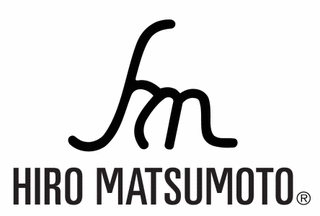 히로마쓰모토 프로구단 응시 지원서사진부착은 필수이며 각 항목은 빠짐없이 기재하십시오.■ 학력 및 이력■ 라이센스 취득 및 레슨경력■ 자기소개 기록첨부서류 : 라이센스 사본(1부), 근무지(골프연습장) 재직 증명서(1부)보내실곳 : 06177서울시 강남구 영동대로324, B01 골프앤트래블 (대치동, 타워크리스탈빌딩) 담당자앞 	e-mail : golflord@naver.com / 문의 (02)534-1846<상기 내용은 일체의 거짓이 없습니다>                   2020년     월     일  신청인 :            (인)         <사진>성명(한글)영문<사진>주민등록번호<사진>E-mail<사진>연락처(자택)휴대폰휴대폰휴대폰<사진>주소(자택)<사진>주소(근무지)기간내           용비  고라이센스 기관명라이센스 취득일라이센스 NO골프입문신장/체중/   상의사이즈상의사이즈현근무처근무처 직위재직기간   년        개월   년        개월근무처 주소근무처 전화레슨활동을 위주로 한 자기소개(200자 내외)피 레슨자의 주요 성별 및 연령대타용품사 계약관계여부(현재)있다  없다있다  없다타용품사 계약경력 여부있다  없다계약경력 용품사명은?용품사와의 계약시 희망사항용품사와의 계약시 희망사항